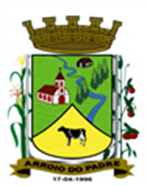 ESTADO DO RIO GRANDE DO SULMUNICÍPIO DE ARROIO DO PADREGABINETE DO PREFEITOÀ			Mensagem 56/2023.Câmara Municipal de VereadoresSenhor PresidenteSenhores VereadoresNo uso da presente lhes encaminho mais um projeto de lei.O projeto de lei 56/2023 que a esta segue em anexo propõe a abertura de Crédito Adicional Suplementar no orçamento do município para o exercício de 2023, com o objetivo de dar condições legais, orçamentárias e financeiras para o município adquirir e colocar em caminhão próprio um tanque para transporte e distribuição de água.Pretende o município adquirir este equipamento na busca de melhor atender a demanda de distribuição de água a munícipes, assim como até, se necessário, entre as caixas/tanques que estão localizadas próximas e atendem a rede de abastecimento. Atualmente essa distribuição, muito embora estar sendo realizado, se faz em condições mais rudes, e para melhorar isso encaminha-se o proposto.Trata o proposto da aquisição de um tanque e demais acessórios novos. Antes a esta decisão, pensou-se até em adquirir o equipamento usado que, talvez fosse se conseguir por um valor bem menor. Contudo, após serem verificados as possíveis condições desse negócio optou-se por adquirir um tanque novo e nele fazer constar, ou na respectiva descrição os acessórios que são necessários para a realidade que se pretende atender, inclusive as adequações do caminhão, se necessário e couber.Informa-se que o caminhão a ser utilizado para a colocação desse tanque é o Ford Cargo 1621 que antes estava a serviço do transporte de resíduos sólidos. Para este serviço, como é para uma distância mais longa foi adquirido um caminhão novo e como a distribuição de água é de pequenas distâncias e nem sempre uma demanda acentuada, têm-se que o caminhão indicado, com as devidas adequações ainda tem as condições de uso para o serviço ao qual será destinado.	Para o suporte da abertura do Crédito Adicional que se propõe, pretende-se utilizar recursos financeiros que sobraram quando da aquisição pelo município, de uma motoniveladora nova, visto que esta máquina foi possível adquirir por um valor menor que o total dos recursos orçamentários e financeiros que foram disponibilizados para tanto.           Nesse momento, era o que tínhamos. Aguardamos a tramitação regular do projeto de lei, nos colocando à disposição para mais e outras informações, se ainda necessário.Atenciosamente.Arroio do Padre, 17 de março de 2023_____________________Rui Carlos PeterPrefeito MunicipalAo Sr.Juliano Hobuss BuchweitzPresidente da Câmara Municipal de VereadoresArroio do Padre/RSESTADO DO RIO GRANDE DO SULMUNICÍPIO DE ARROIO DO PADREGABINETE DO PREFEITOPROJETO DE LEI Nº 56, DE 17 DE MARÇO DE 2023.Autoriza o Município de Arroio do Padre a realizar abertura de Crédito Adicional Suplementar no Orçamento Municipal de 2023.Art. 1° Fica autorizado o Município de Arroio do Padre, Poder Executivo, a realizar abertura de Crédito Adicional Suplementar no Orçamento do Município para o exercício de 2023, no seguinte programa de trabalho e respectivas categorias econômicas e conforme a quantia indicada:07 - Secretaria de Obras, Infraestrutura e Saneamento.04 - Atendimento dos Serviços Públicos17 - Saneamento512 – Saneamento Básico Urbano0704 – Serviços Públicos Essenciais2.712 – Manutenção e Ampliação do Abastecimento de Água4.4.90.52.00.00.00 – Equipamentos e Material Permanente. R$ 138.000,00 (cento e trinta e oito mil reais)Fonte de Recurso: 1.500.0000 – Recursos Não Vinculados de ImpostosArt. 2° Servirão de cobertura para o Crédito Adicional Suplementar de que trata o art. 1° desta Lei, recursos financeiros provenientes da redução da seguinte dotação orçamentária:07 - Secretaria de Obras, Infraestrutura e Saneamento02 – Manutenção das Estradas Municipais26 - Transporte782 - Transporte Rodoviário0702 - Melhorias no Sistema Viário1.708 – Aquisição de uma Motoniveladora4.4.90.52.00.00.00 – Equipamentos e Material Permanente. R$ 138.000,00 (cento e trinta e oito mil reais)Fonte de Recurso: 1.500.0000 – Recursos Não Vinculados de ImpostosArt. 3° Esta Lei entra em vigor na data de sua publicação.            Arroio do Padre, 17 de março de 2023.Visto técnico:Loutar PriebSecretário de Administração, Planejamento, Finanças, Gestão e Tributos.                         Rui Carlos PeterPrefeito Municipal